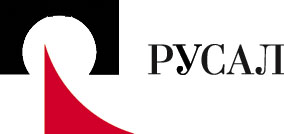 Приложение 2Social Impact Award — это международная стипендиальная программа, направленная на поддержку и популяризацию социального предпринимательства среди молодежи.Программа состоит из двух компонентов: образовательного цикла и конкурса проектов в сфере социального предпринимательства на получение стипендий. В 2015 году SIA пройдет в 7 странах, в том числе и в России, где образовательная программа будет доступна жителям Москвы, Санкт-Петербурга, Красноярска, Калининграда и Ставрополя.Стипендиаты получат поддержку в реализации проектов:стипендию минимум 40 000 рублей на работу проекта ежемесячно в течение трех месяцев;участие в международных встречах победителей в Европе;абонемент резидента на 90 дней в Impact Hub Moscow – международном центре поддержке социально значимых предпринимательских проектов -- или в другом городе;участие в программе 90 days challenge.Представители  Social Impact Award  заинтересованы в том, чтобы как можно больше молодых людей, которых интересует развитие социально значимых предпринимательских проектов, смогли претендовать на стипендию. Для этого  проводят серию образовательных семинаров. Участие в них бесплатно и открыто для всех желающих. Даже если Вы не собираетесь подавать заявку на стипендию или запускать проект в ближайшее время, приглашаем Вас за вдохновением и интересным общением.Календарь образовательной программы в рамках social impact award в г. КрасноярскеЕсли Вы желаете стать участником программы Social Impact Award , то необходимо подать заявку на сайте http://socialimpactaward.ru/ ДатаМероприятия в Красноярске 28 февраля – 1 мартаТренинг «Поиск идеи»5 марта Тренинг «Финансовое планирование»11 марта Тематическая встреча №1. «Развитие детских центров и частных детских садов» ЦА действующие и потенциальные руководители детских центров, педагоги.17 мартаТематическая встреча №2. «Развитие социальных услуг в городе» ЦА представители НКО23 мартаТематическая встреча №3 «Организация открытых культурных пространств» ЦА  дизайнеры, архитекторы, представители музеев, студенты27 мартаТематическая встреча №4 «Организация медицинских, оздоровительных, реабилитационных, спортивных центров» ЦА представители медицинских учреждений, студенты медицинский ВУЗов и СУЗов, представители общественных  организаций4-7 апреляТренинг «Бизнес-модель» и «Бизнес-планирование 16 апреляФинальный отсчет. Совместное заполнение заявок